Construct Expressions, Formula and EquationsSolutions for the assessment Construct Expressions, Formula and EquationsName :Class :Date :Mark :/12%1) Write an algebraic expression for the sentence below (use the letter n to represent the missing number): 

      Double a number[1]  2) I start a game with   marbles and lose   marbles. Write down a formula for the number,  , of marbles that I finish with.

      [1]  3) Using the letter n, write an equation to represent the following: 

      I'm thinking of a number. I double it then add 4 and get an answer of 16.[1]  4) a) Using the letter n to represent the missing number, write an equation for the following:

      I'm thinking of a number. I double it then add 5 and get an answer of 17.



b) Solve your equation to find the missing number


[1]  5) Find, in its simplest form, the perimeter of the shape given below in terms of  .

      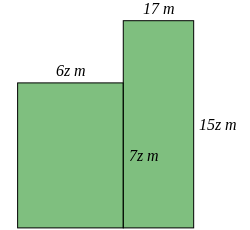 [1]  6) Write down a fully simplified formula for the perimeter,  , of the isosceles triangle given below

      

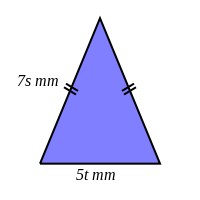 [1]  7) Write down a fully simplified formula for the perimeter,  , of the isosceles triangle given below

      

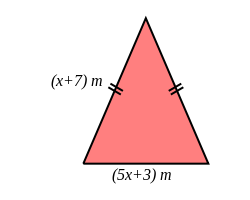 [1]  8) Write a formula using the letters and numbers given below      a)  Triple a number   and add 8     b)  A number   is equal to the sum of a number   and the square of  .[2]  9) I buy   kg of oranges and   kg of pineapples. Write down a formula for   if   kg is the weight of the fruit that I bought

      [1]  10) Jon has two trees in his garden. One is 4 metres taller than the other. If we let   be the height of the shorter tree, write an algebraic expression for the sum of the two trees' heights.

      [1]  11) Write down a formula for the perimeter,  , of the rectangle given below

      

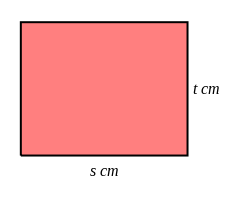 [1]  1) 2 2)   3)  4) a)  , b)  =65)   = (42z + 34)  6)   = (14s + 5t)  mm7)   = (7x + 17)  8)  a)       b)   =  9)   10)  11)   = (2s + 2t)  cm